INDICAÇÃO Nº 890/2016Sugere ao Poder Executivo Municipal a dedetização e desratização de bueiro na Rua Antônio Jair Zepelin, nº 231, no bairro Jardim Europa IV. Excelentíssimo Senhor Prefeito Municipal, Nos termos do Art. 108 do Regimento Interno desta Casa de Leis, dirijo-me a Vossa Excelência para sugerir que, por intermédio do Setor competente, que execute a dedetização e desratização de bueiro na Rua Antônio Jair Zepelin, nº 231, no bairro Jardim Europa IV, neste município. Justificativa:Este vereador foi procurado por munícipes que solicitam serviços de dedetização e desratização no bueiro supracitado, pois eles relatam que animais peçonhentos têm saído do bueiro e invadido as residências – fato este que traz desconforto para os moradores do bairro, além de se tratar de risco à saúde.Plenário “Dr. Tancredo Neves”, em 03 de fevereiro de 2.016.ANTONIO PEREIRA“Pereira”-Vereador Líder da Bancada PT-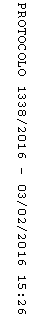 